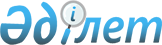 О внесении изменений в решение районного маслихата от 21 декабря 2012 года № 86-V "О районном бюджете на 2013-2015 годы"
					
			Утративший силу
			
			
		
					Решение Макатского районного маслихата Атырауской области от 11 декабря 2013 года № 168-V. Зарегистрировано Департаментом юстиции Атырауской области 18 декабря 2013 года № 2818. Утратило силу - решением Макатского районного маслихата Атырауской области от 07 февраля 2014 года № 188-V      Сноска. Утратило силу - решением Макатского районного маслихата Атырауской области от 07.02.2014 № 188-V.

      Примечание РЦПИ:

      В тексте сохранена авторская орфография и пунктуация.



      В соответствии с Бюджетным Кодексом Республики Казахстан от 4 декабря 2008 года, подпунктом 1) пункта 1 статьи 6 Закона Республики Казахстан от 23 января 2001 года "О местном государственном управлении и самоуправлении в Республике Казахстан" и рассмотрев предложение акимата района об уточнении районного бюджета на 2013-2015 годы, районный маслихат РЕШИЛ:



      1. Внести в решение ІХ внеочередной сессии районного маслихата от 21 декабря 2012 года № 86-V "О районном бюджете на 2013-2015 годы" (зарегистрированного в реестре государственной регистрации нормативных правовых актов от 14 января № 2669, опубликовано 24 января 2013 года в газете "Макат тынысы" № 4) следующие изменения:



      в пункте 1:

      в подпункте 1):

      цифры "2 758 603" заменить цифрами "2 679 035";

      цифры "1 370 167" заменить цифрами "1 286 970".

      в подпункте 2):

      цифры "2 758 603" заменить цифрами "2 679 035".



      2. Приложения 1, 4, 5 изложить в новой редакции согласно приложениям 1, 2, 3 к настоящему решению. 



      3. Контроль за исполнением настоящего решения возложить на председательнице постоянной комиссии районного маслихата по вопросам бюджетного планирования, хозяйственной деятельности, использования земли, охраны природы и обеспечения законности (Д. Алтаева).



      4. Настоящее решение вводится в действие с 1 января 2013 года.      Председатель очередной ХІХ

      сессии районного маслихата                 Ж. Ермуханов      Секретарь районного маслихата              Т. Жолмагамбетов

Приложение 1 к решению    

сессии районного маслихата  

от 11 декабря 2013 года № 168-V Районный бюджет на 2013 год

Приложение 2 к решению    

сессии районного маслихата  

от 11 декабря 2013 года № 168-V Финансирование бюджетных программ районного бюджета на 2013 год в разрезе сельских округов в следующих размерах:

Приложение 3 к решению    

сессии районного маслихата  

от 11 декабря 2013 года № 168-V
					© 2012. РГП на ПХВ «Институт законодательства и правовой информации Республики Казахстан» Министерства юстиции Республики Казахстан
				КатегорияКатегорияКатегорияКатегорияСумма, тыс.тенгеКлассКлассКлассСумма, тыс.тенгеПодклассПодклассСумма, тыс.тенгеНаименованиеСумма, тыс.тенге12345I. Доходы26790351Налоговые поступления129706901Подоходный налог282778002Индивидуальный подоходный налог28277803Социальный налог178959001Социальный налог17895904Hалоги на собственность791352001Hалоги на имущество748492003Земельный налог5540004Hалог на транспортные средства37315005Единый земельный налог505Внутренние налоги на товары, работы и услуги41358002Акцизы3933003Поступления за использование природных и других ресурсов32728004Сборы за ведение предпринимательской и профессиональной деятельности4578005Налог на добавленную стоимость на товары, происходящие и импортируемые с территории Российской Федерации до создании единой таможенной территории таможенного союза11907Прочие налоги260001Прочие налоги26008Обязательные платежи, взимаемые за совершение юридически значимых действий и (или) выдачу документов уполномоченными на то государственными органами или должностными лицами2622001Государственная пошлина26222Неналоговые поступления1056701Доходы от государственной собственности833005Доходы от аренды имущества, находящегося в государственной собственности808009Прочие доходы от государственной собственности2502Поступления от реализации товаров (работ, услуг) государственными учреждениями, финансируемыми из государственного бюджета758001Поступления от реализации товаров (работ, услуг) государственными учреждениями, финансируемыми из государственного бюджета75804Штрафы, пени, санкции, взыскания, налагаемые государственными учреждениями, финансируемыми из государственного бюджета, а также содержащимися и финансируемыми из бюджета (сметы расходов) Национального Банка Республики Казахстан5007001Штрафы, пени, санкции, взыскания, налагаемые государственными учреждениями, финансируемыми из государственного бюджета, а также содержащимися и финансируемыми из бюджета (сметы расходов) Национального Банка Республики Казахстан, за исключением поступлений от организаций нефтяного сектора500706Прочие неналоговые поступления3969001Прочие неналоговые поступления39693Поступления от продажи основного капитала1318901Продажа государственного имущества, закрепленного за государственными учреждениями0001Продажа государственного имущества, закрепленного за государственными учреждениями003Продажа земли и нематериальных активов13189001Продажа земли131894Поступления трансфертов128697002Трансферты из вышестоящих органов государственного управления1286970002Трансферты из областного бюджета12869705Погашение бюджетных кредитов385601Погашение бюджетных кредитов3856001Погашение бюджетных кредитов, выданных из государственного бюджета3629002Возврат сумм неиспользованных бюджетных кредитов2277Поступления займов1038601Внутренние государственные займы10386002Договоры займа103868Используемые остатки бюджетных средств5673801Остатки бюджетных средств56738001Свободные остатки бюджетных средств56738Функциональная группаФункциональная группаФункциональная группаФункциональная группаФункциональная группаСумма, тыс.тенгеФункциональная подгруппаФункциональная подгруппаФункциональная подгруппаФункциональная подгруппаСумма, тыс.тенгеАдминистратор бюджетных программАдминистратор бюджетных программАдминистратор бюджетных программСумма, тыс.тенгеПрограммаПрограммаСумма, тыс.тенгеНаименованиеСумма, тыс.тенгеІІ. Расходы26790351Государственные услуги общего характера14012001Представительные, исполнительные и другие органы, выполняющие общие функции  государственного управления111534112Аппарат маслихата района (города областного значения)14650001Услуги по обеспечению деятельности маслихата района (города областного значения)14286003Капитальные расходы государственных органов364122Аппарат акима района (города областного значения)46181001Услуги по обеспечению деятельности акима района (города областного значения)45766003Капитальные расходы государственных органов415123Аппарат акима района в городе, города районного значения, поселка, села, сельского округа50703001Услуги по обеспечению деятельности акима района в городе, города районного значения, поселка, сельского округа48633022Капитальные расходы государственных органов207002Финансовая деятельность15502452Отдел финансов района (города областного значения)15502001Услуги по реализации государственной политики в области исполнения бюджета района (города областного значения) и управления коммунальной собственностью района (города областного значения)14485003Проведение оценки имущества в целях налогообложения220010Приватизация, управление коммунальным имуществом, постприватизационная деятельность и регулирование споров, связанных с этим 0011Учет, хранение, оценка и реализация имущества, поступившего в коммунальную собственность313018Капитальные расходы государственных органов48405Планирование и статистическая деятельность13084453Отдел экономики и бюджетного планирования района (города областного значения)13084001Услуги по реализации государственной политики в области формирования и развития экономической политики, системы государственного планирования и управления района (города областного значения)12854004Капитальные расходы государственных органов2302Оборона818401Военные нужды3200122Аппарат акима района (города областного значения)3200005Мероприятия в рамках исполнения всеобщей воинской обязанности320002Организация работы по чрезвычайным ситуациям4984122Аппарат акима района (города областного значения)4984006Предупреждение и ликвидация чрезвычайных ситуаций масштаба района (города областного значения)49843Общественный порядок, безопасность, правовая, судебная, уголовно-исполнительная деятельность7209Прочие услуги в области общественного порядка и безопасности72458Отдел жилищно-коммунального хозяйства, пассажирского транспорта и автомобильных дорог района (города областного значения)72021Обеспечение безопасности дорожного движения в населенных пунктах724Образование165848501Дошкольное воспитание и обучение314771123Аппарат акима района в городе, города районного значения, поселка, села, сельского округа311261004Поддержка организаций дошкольного воспитания и обучения213467041Реализация государственного образовательного заказа в дошкольных организациях образования97794464Отдел образования района (города областного значения)3510040Реализация государственного образовательного заказа в дошкольных организациях образования351002Начальное, основное среднее и общее среднее образование1108207123Аппарат акима района в городе, города районного значения, поселка, села, сельского округа0005Организация бесплатного подвоза учащихся до школы и обратно в сельской местности0464Отдел образования района (города областного значения)1108207003Общеобразовательное обучение1053905006Дополнительное образование для детей5430209Прочие услуги в области образования235507464Отдел образования района (города областного значения)235507001Услуги по реализации государственной политики на местном уровне в области образования8767004Информатизация системы образования в государственных учреждениях образования района (города областного значения)0005Приобретение и доставка учебников, учебно-методических комплексов для государственных учреждений образования района (города областного значения)17271012Капитальные расходы государственных органов2678015Ежемесячные выплаты денежных средств опекунам (попечителям) на содержание ребенка сироты (детей-сирот), и ребенка (детей), оставшегося без попечения родителей5400067Капитальные расходы подведомственных государственных учреждений и организаций192490020Обеспечение оборудованием, программным обеспечением детей-инвалидов, обучающихся на дому89016Социальная помощь и социальное обеспечение8093502Социальная помощь65232123Аппарат акима района в городе, города районного значения, поселка, села, сельского округа11069003Оказание социальной помощи нуждающимся гражданам на дому11069451Отдел занятости и социальных программ района (города областного значения)54163002Программа занятости38112005Государственная адресная социальная помощь881006Жилищная помощь722007Социальная помощь отдельным категориям нуждающихся граждан по решениям местных представительных органов6628010Материальное обеспечение детей-инвалидов, воспитывающихся и обучающихся на дому1180016Государственные пособия на детей до 18 лет6213017Обеспечение нуждающихся инвалидов обязательными гигиеническими средствами и предоставление услуг специалистами жестового языка, индивидуальными помощниками в соответствии с индивидуальной программой реабилитации инвалида427023Обеспечение деятельности центров занятости009Прочие услуги в области социальной помощи и социального обеспечения15703451Отдел занятости и социальных программ района (города областного значения)15703001Услуги по реализации государственной политики на местном уровне в области обеспечения занятости и реализации социальных программ для населения14576011Оплата услуг по зачислению, выплате и доставке пособий и других социальных выплат776021Капитальные расходы государственных органов3517Жилищно-коммунальное хозяйство60564901Жилищное хозяйство26432458Отдел жилищно-коммунального хозяйства, пассажирского транспорта и автомобильных дорог района (города областного значения)6900004Обеспечение жильем отдельных категорий граждан6900123Аппарат акима района в городе, города районного значения, поселка, села, сельского округа0007Организация сохранения государственного жилищного фонда города районного значения, поселка, аула (села), аульного (сельского) округа0464Отдел образования района (города областного значения)0026Ремонт объектов в рамках развития сельских населенных пунктов по Программе занятости 20200467Отдел строительства района (города областного значения)19532003Проектирование, строительство и (или) приобретение жилья коммунального жилищного фонда15100004Проектирование, развитие, обустройство и (или) приобретение инженерно-коммуникационной инфраструктуры 443202Коммунальное хозяйство504135123Аппарат акима района в городе, города районного значения, поселка, села, сельского округа0014Организация водоснабжения населенных пунктов0458Отдел жилищно-коммунального хозяйства, пассажирского транспорта и автомобильных дорог района (города областного значения)62530012Функционирование системы водоснабжения и водоотведения62530029Развитие системы водоснабжения0026Организация эксплуатации тепловых сетей, находящихся в коммунальной собственности районов (городов областного значения)0467Отдел строительства района (города областного значения)441605005Развитие коммунального хозяйства33388006Развитие системы водоснабжения408217074Строительство и реконструкция объектов в рамках развития сельских населенных пунктов по Программе занятости 2020003Благоустройство населенных пунктов75082123Аппарат акима района в городе, города районного значения, поселка, села, сельского округа36682008Освещение улиц населенных пунктов17600009Обеспечение санитарии населенных пунктов14897011Благоустройство и озеленение населенных пунктов4185458Отдел жилищно-коммунального хозяйства, пассажирского транспорта и автомобильных дорог района (города областного значения)38400016Обеспечение санитарии населенных пунктов384008Культура, спорт, туризм и информационное пространство9199801Деятельность в области культуры42028123Аппарат акима района в городе, города районного значения, поселка, села, сельского округа33518006Поддержка культурно-досуговой работы на местном уровне33518455Отдел культуры и развития языков района (города областного значения)8510003Поддержка культурно-досуговой работы8510467Отдел строительства района (города областного значения)0011Развитие объектов культуры002Спорт3179465Отдел физической культуры и спорта района (города областного значения)3179006Проведение спортивных соревнований на районном (города областного значения) уровне3179007Подготовка и участие членов сборных команд района (города областного значения) по различным видам спорта на областных спортивных соревнованиях003Информационное пространство26544455Отдел культуры и развития языков района (города областного значения)23526006Функционирование районных (городских) библиотек23526456Отдел внутренней политики района (города областного значения)3018005Услуги по проведению государственной информационной политики через телерадиовещание301809Прочие услуги по организации культуры, спорта, туризма и информационного пространства20247455Отдел культуры и развития языков района (города областного значения)6874001Услуги по реализации государственной политики на местном уровне в области развития языков и культуры6414010Капитальные расходы государственного органа460456Отдел внутренней политики района (города областного значения)6114001Услуги по реализации государственной политики на местном уровне в области информации, укрепления государственности и формирования социального оптимизма граждан5554006Капитальные расходы государственного органа560465Отдел физической культуры и спорта района (города областного значения)7259001Услуги по реализации государственной политики на местном уровне в сфере физической культуры и спорта7029004Капитальные расходы государственного органа23010Сельское, водное, лесное, рыбное хозяйство, особо охраняемые природные территории, охрана окружающей среды и животного мира, земельные отношения3163501Сельское хозяйство21100453Отдел экономики и бюджетного планирования района (города областного значения)13642099Реализация мер по оказанию социальной поддержки специалистов3256006Бюджетные кредиты для реализации мер социальной поддержки специалистов10386474Отдел сельского хозяйства и ветеринарии района (города областного значения)7458001Услуги по реализации государственной политики на местном уровне в сфере сельского хозяйства и ветеринарии7228003Капитальные расходы государственного органа23006Земельные отношения7596463Отдел земельных отношений района (города областного значения)7596001Услуги по реализации государственной политики в области регулирования земельных отношений на территории района (города областного значения)7366007Капитальные расходы государственных органов23009Прочие услуги в области сельского, водного, лесного, рыбного хозяйства, охраны окружающей среды и земельных отношений2939474Отдел сельского хозяйства и ветеринарии района (города областного значения)2939013Проведение противоэпизоотических мероприятий293911Промышленность, архитектурная, градостроительная и строительная деятельность1880702Архитектурная, градостроительная и строительная деятельность18807467Отдел строительства района (города областного значения)6537001Услуги по реализации государственной политики на местном уровне в области строительства6307017Капитальные расходы государственного органа230468Отдел архитектуры и градостроительства района (города областного значения)12270001Услуги по реализации государственной политики в области архитектуры и градостроительства на местном уровне9840004Капитальные расходы государственных органов243013Прочие3571609Прочие35716123Аппарат акима района в городе, города районного значения, поселка, села, сельского округа24718040Реализация мер по содействию экономическому развитию регионов в рамках Программы "Развитие регионов"24718452Отдел финансов района (города областного значения)0012Резерв местного исполнительного органа района (города областного значения)0458Отдел жилищно-коммунального хозяйства, пассажирского транспорта и автомобильных дорог района (города областного значения)10998001Услуги по реализации государственной политики на местном уровне в области жилищно-коммунального хозяйства, пассажирского транспорта и автомобильных дорог10768013Капитальные расходы государственных органов230067Капитальные расходы подведомственных государственных учреждений и организаций014Обслуживание долга362901Обслуживание долга3629452Отдел финансов района (города областного значения3629013Обслуживание долга местных исполнительных органов по выплате вознаграждений и иных платежей по займам из областного бюджета362915Трансферты357801Трансферты3578452Отдел финансов района (города областного значения)3578006Возврат неиспользованных (недоиспользованных) целевых трансфертов357816Погашение займов22701Погашение займов227452Отдел финансов района (города областного значения)227008Погашение долга местного исполнительного органа перед вышестоящим бюджетом0021Возврат неиспользованных бюджетных кредитов, выданных из местного бюджета227ІІІ. Чистое бюджетное кредитование0Бюджетные кредиты0ПрограммаПрограммаНаименованиеНаименованиеНаименованиеНаименованиеНаименованиеНаименование бюджетных программМакатДоссорБайчунас, ЕскенеБайгетобеСумма тыс.тенге001Услуги по обеспечению деятельности акима района в городе, города районного значения, поселка, села, сельского округа20222159649836261148633003Оказание социальной помощи нуждающимся гражданам на дому747635930011069004Поддержка организаций дошкольного воспитания и обучения1113379368484460213467006Поддержка культурно-досуговой работы на местном уровне3351800033518008Освещение улиц населенных пунктов1040072000017600009Обеспечение санитарии населенных пунктов784770500014897011Благоустройство и озеленение населенных пунктов21552030004185040Реализация мер по содействию экономическому развитию регионов в рамках Программы "Развитие регионов"1303311685024718041Реализация государственного образовательного заказа в дошкольных организациях образования6642431370097794023Материально-техническое оснащение государственных орган1840230002070Всего274252172806182822611467951Функциональная группаФункциональная группаФункциональная группаФункциональная группаФункциональная группаСумма, тыс.тенгеФункциональная подгруппаФункциональная подгруппаФункциональная подгруппаФункциональная подгруппаСумма, тыс.тенгеАдминистраторАдминистраторАдминистраторСумма, тыс.тенгеПодпрограммаПодпрограммаСумма, тыс.тенгеНаименованиеСумма, тыс.тенге7Жилищно-коммунального хозяйства44160502коммунальные хозяйства441605467Отдел строительства района (города областного значения)441605005Развитие коммунального хозяйства33388006Развитие системы водоснабжения408217